1. La plaque signalétique (lecture et décodage).C'est la plaque qui permet d'indiquer les principales caractéristiques et branchements du transformateur, plus particulièrement : les valeurs assignées de la puissance, des tensions primaires et secondaires, la fréquence d'emploi, les courants primaire et secondaire et le couplage des enroulements, la tension de court-circuit en %.L'indication de couplage des enroulements permet d'effectuer le branchement en cas de mise en parallèle de plusieurs transformateurs.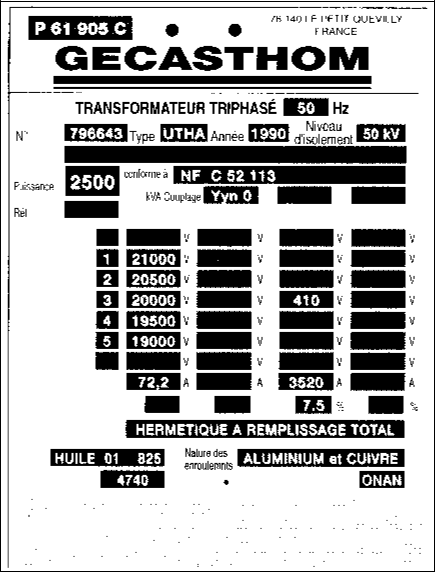 Symbolisation.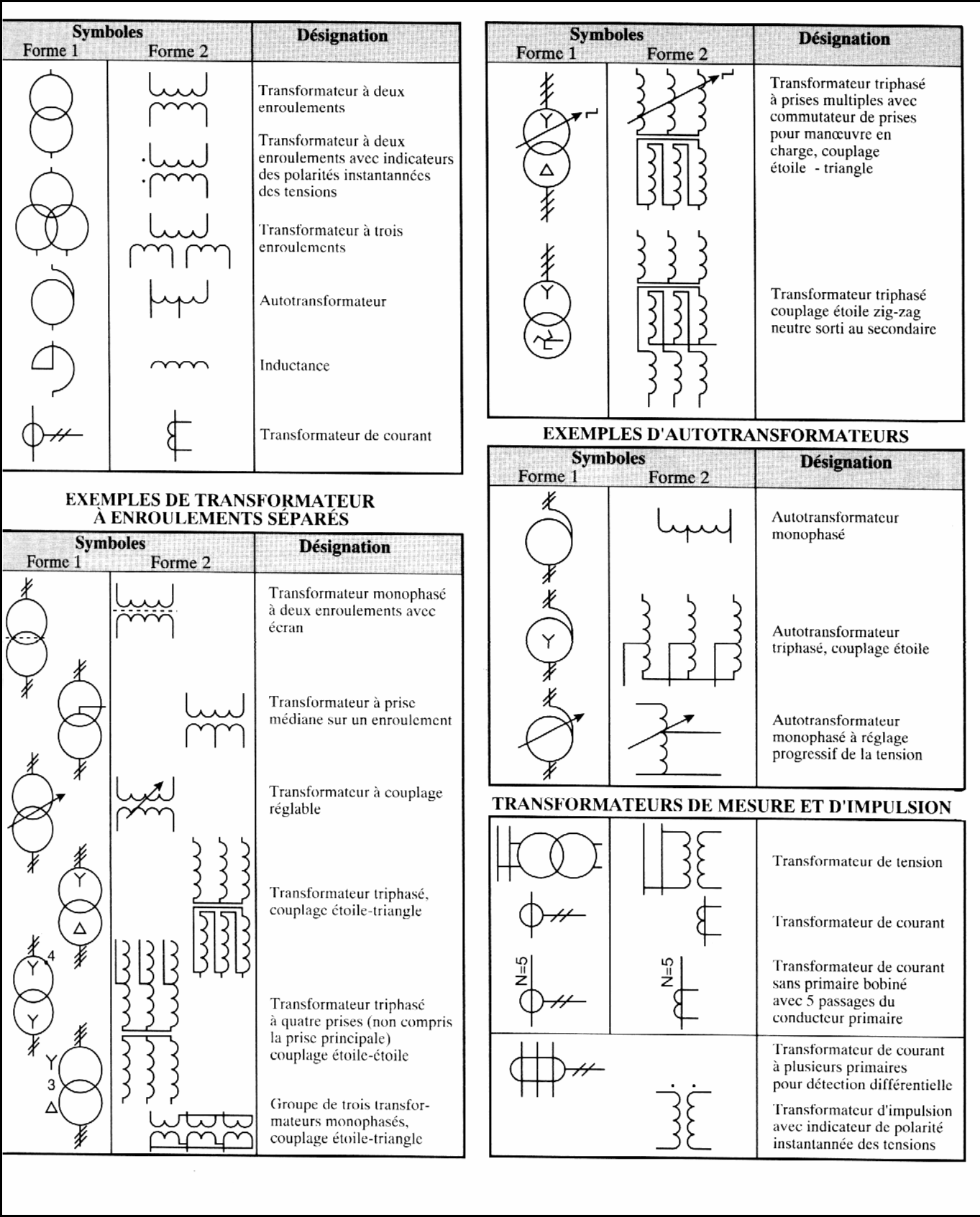 3. Classification des transformateursPetits transformateursIls ont des puissances de moins de 1Kva en général en monophasé.Transformateurs spécialisésIls ont des puissances de 1 à 25 kVA soit en monophasé soit en triphasé.Transformateurs de distributionLes transformateurs sur poteaux de 25-50-100 kVA.Les transformateurs dans des postes de distribution 100 à 2 000 kVA.Transformateurs pour le transport et l'interconnexion Ils ont des puissances de 2 000 kVA à 1350 MVA.Transformateurs spéciauxCe sont les transformateurs pour les postes de soudure à l'arc, les fours à induction, les transformateurs de mesure etc…